Buzzard’s Class Home-School Communication Sheet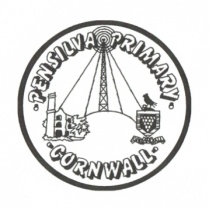 Week beginning 18th October 2021School dinner week 2This week’s diaryHarvest performances to be filmed – please practise your speaking parts at home.This week’s diaryHarvest performances to be filmed – please practise your speaking parts at home.Hello again everyone,In Buzzards, we have been using our imaginations this week to develop some expanded noun phrases that we could use in narrative recounts. We used these to write our own sequels to the story "UFO Diary" that we shared in class.Year 5s have been very scientific this week, carrying out experiments to prove that day and night is caused because the Earth is rotating on its axis even though it appears that the sun is moving. Year 6 were equally scientific learning about light and applying their understanding to make some fab lighthouses at Callington Community College. The Year 6 children looked very grown up working in the science and technology rooms of the college.  Thank you to Miss Tubby and Mrs Merchant for accompanying them. They really enjoyed the experience and more information about the morning is planned for next week’s newsletter and class page. As we approach the end of the first half-term it is important to ensure that your KIR maths target has been practised and is secure.Next week, we will aim to complete some laps every day to fulfil the Marathon Challenge. Homework Set 15.10.21    Continue practising KIRS given out at the start of half term (5-10 min sessions regularly)ENGLISH: Find out the meaning of each of your spellings this week. Then either write each spelling in a ‘wow’ sentence of your own or write the definition for the spelling.MATHS: Complete the Mathletics tasks set.SCIENCE/ENGLISH: Sundial task (weather permitting).TTRS (5-10 min sessions regularly)Spellings to learn (they were given out on Wednesday to give extra learning time)Reading, reading, reading!MondayHello again everyone,In Buzzards, we have been using our imaginations this week to develop some expanded noun phrases that we could use in narrative recounts. We used these to write our own sequels to the story "UFO Diary" that we shared in class.Year 5s have been very scientific this week, carrying out experiments to prove that day and night is caused because the Earth is rotating on its axis even though it appears that the sun is moving. Year 6 were equally scientific learning about light and applying their understanding to make some fab lighthouses at Callington Community College. The Year 6 children looked very grown up working in the science and technology rooms of the college.  Thank you to Miss Tubby and Mrs Merchant for accompanying them. They really enjoyed the experience and more information about the morning is planned for next week’s newsletter and class page. As we approach the end of the first half-term it is important to ensure that your KIR maths target has been practised and is secure.Next week, we will aim to complete some laps every day to fulfil the Marathon Challenge. Homework Set 15.10.21    Continue practising KIRS given out at the start of half term (5-10 min sessions regularly)ENGLISH: Find out the meaning of each of your spellings this week. Then either write each spelling in a ‘wow’ sentence of your own or write the definition for the spelling.MATHS: Complete the Mathletics tasks set.SCIENCE/ENGLISH: Sundial task (weather permitting).TTRS (5-10 min sessions regularly)Spellings to learn (they were given out on Wednesday to give extra learning time)Reading, reading, reading!TuesdayTaiko DrummingLibrary SessionHello again everyone,In Buzzards, we have been using our imaginations this week to develop some expanded noun phrases that we could use in narrative recounts. We used these to write our own sequels to the story "UFO Diary" that we shared in class.Year 5s have been very scientific this week, carrying out experiments to prove that day and night is caused because the Earth is rotating on its axis even though it appears that the sun is moving. Year 6 were equally scientific learning about light and applying their understanding to make some fab lighthouses at Callington Community College. The Year 6 children looked very grown up working in the science and technology rooms of the college.  Thank you to Miss Tubby and Mrs Merchant for accompanying them. They really enjoyed the experience and more information about the morning is planned for next week’s newsletter and class page. As we approach the end of the first half-term it is important to ensure that your KIR maths target has been practised and is secure.Next week, we will aim to complete some laps every day to fulfil the Marathon Challenge. Homework Set 15.10.21    Continue practising KIRS given out at the start of half term (5-10 min sessions regularly)ENGLISH: Find out the meaning of each of your spellings this week. Then either write each spelling in a ‘wow’ sentence of your own or write the definition for the spelling.MATHS: Complete the Mathletics tasks set.SCIENCE/ENGLISH: Sundial task (weather permitting).TTRS (5-10 min sessions regularly)Spellings to learn (they were given out on Wednesday to give extra learning time)Reading, reading, reading!Wednesday PEAll homework due in.Spelling test.Hello again everyone,In Buzzards, we have been using our imaginations this week to develop some expanded noun phrases that we could use in narrative recounts. We used these to write our own sequels to the story "UFO Diary" that we shared in class.Year 5s have been very scientific this week, carrying out experiments to prove that day and night is caused because the Earth is rotating on its axis even though it appears that the sun is moving. Year 6 were equally scientific learning about light and applying their understanding to make some fab lighthouses at Callington Community College. The Year 6 children looked very grown up working in the science and technology rooms of the college.  Thank you to Miss Tubby and Mrs Merchant for accompanying them. They really enjoyed the experience and more information about the morning is planned for next week’s newsletter and class page. As we approach the end of the first half-term it is important to ensure that your KIR maths target has been practised and is secure.Next week, we will aim to complete some laps every day to fulfil the Marathon Challenge. Homework Set 15.10.21    Continue practising KIRS given out at the start of half term (5-10 min sessions regularly)ENGLISH: Find out the meaning of each of your spellings this week. Then either write each spelling in a ‘wow’ sentence of your own or write the definition for the spelling.MATHS: Complete the Mathletics tasks set.SCIENCE/ENGLISH: Sundial task (weather permitting).TTRS (5-10 min sessions regularly)Spellings to learn (they were given out on Wednesday to give extra learning time)Reading, reading, reading!ThursdayPE with Mr JonesHello again everyone,In Buzzards, we have been using our imaginations this week to develop some expanded noun phrases that we could use in narrative recounts. We used these to write our own sequels to the story "UFO Diary" that we shared in class.Year 5s have been very scientific this week, carrying out experiments to prove that day and night is caused because the Earth is rotating on its axis even though it appears that the sun is moving. Year 6 were equally scientific learning about light and applying their understanding to make some fab lighthouses at Callington Community College. The Year 6 children looked very grown up working in the science and technology rooms of the college.  Thank you to Miss Tubby and Mrs Merchant for accompanying them. They really enjoyed the experience and more information about the morning is planned for next week’s newsletter and class page. As we approach the end of the first half-term it is important to ensure that your KIR maths target has been practised and is secure.Next week, we will aim to complete some laps every day to fulfil the Marathon Challenge. Homework Set 15.10.21    Continue practising KIRS given out at the start of half term (5-10 min sessions regularly)ENGLISH: Find out the meaning of each of your spellings this week. Then either write each spelling in a ‘wow’ sentence of your own or write the definition for the spelling.MATHS: Complete the Mathletics tasks set.SCIENCE/ENGLISH: Sundial task (weather permitting).TTRS (5-10 min sessions regularly)Spellings to learn (they were given out on Wednesday to give extra learning time)Reading, reading, reading!FridayMrs McDowell PMHello again everyone,In Buzzards, we have been using our imaginations this week to develop some expanded noun phrases that we could use in narrative recounts. We used these to write our own sequels to the story "UFO Diary" that we shared in class.Year 5s have been very scientific this week, carrying out experiments to prove that day and night is caused because the Earth is rotating on its axis even though it appears that the sun is moving. Year 6 were equally scientific learning about light and applying their understanding to make some fab lighthouses at Callington Community College. The Year 6 children looked very grown up working in the science and technology rooms of the college.  Thank you to Miss Tubby and Mrs Merchant for accompanying them. They really enjoyed the experience and more information about the morning is planned for next week’s newsletter and class page. As we approach the end of the first half-term it is important to ensure that your KIR maths target has been practised and is secure.Next week, we will aim to complete some laps every day to fulfil the Marathon Challenge. Homework Set 15.10.21    Continue practising KIRS given out at the start of half term (5-10 min sessions regularly)ENGLISH: Find out the meaning of each of your spellings this week. Then either write each spelling in a ‘wow’ sentence of your own or write the definition for the spelling.MATHS: Complete the Mathletics tasks set.SCIENCE/ENGLISH: Sundial task (weather permitting).TTRS (5-10 min sessions regularly)Spellings to learn (they were given out on Wednesday to give extra learning time)Reading, reading, reading!Other information Please feel free to send us an email if you have any questions or concerns: amsissons@pensilva.cornwall.sch.uk  Do not forget the school website; http://pensilva.eschools.co.uk/website for information on school events, policies and newsletters or our Facebook page; Pensilva Primary School for updates. 